
Hygiene instructionsGeneral
Corona spreads via cough and sneeze droplets. Viruses can also be spread through droplets landing on surfaces such as seats (or hands). 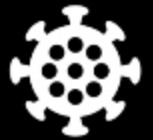 
Avoid shaking hands
The virus can be spread by people before they have symptoms.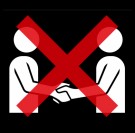  
Wash your hands
Wet your hands with clean, running water and apply soap. Lather your hands, including the backs, between your fingers, and under your nails and scrub for at least 20 seconds. 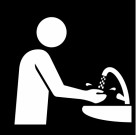 Use a tissue
Cover your mouth and nose with a tissue when you cough or sneeze, then throw the tissue in the bin and wash your hands.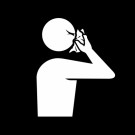 
Cough or sneeze into your elbow  
If you do not have a tissue to hand, cough or sneeze into your elbow rather than your hands.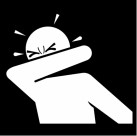 